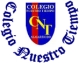 Colegio Nuestro Tiempo- R.B.D.: 14.507-6Lectura complementaria 2023Octavo Básico______________________________________________________________________El plan lector, tiene la intención de desarrollar el gusto por la lectura y la iniciativa en ella. Nos acerca a mundos maravillosos y es una herramienta clave para aprender. Además, permite desarrollar la capacidad de: observación, concentración, análisis y espíritu crítico. Agradecemos a las familias que tienen una especial preocupación en motivar a sus hijos e hijas a leer diariamente.LIBROAUTORFECHAElegí vivirDaniela GarcíaMarzo Alicia en el país de las maravillasLewis CarrolAbril El diario de Ana FrankAna FrankMayoEmilia y la dama negraJacqueline  BalcellsJulio Libro a elección Literatura JuvenilRecomendada hasta los 14 añosTexto LiterarioAgosto Selección de cómic de Historia de Chile (Se subirá a Classroom)SeptiembreComo en SantiagoDaniel Barros GrezOctubre El PrincipitoAntonie Saint ExuperyNoviembre